Einladung 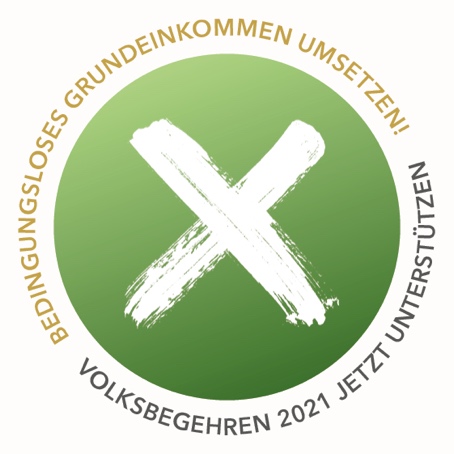 zum Regionalsprecher*innen WorkshopFür das aktuelle Volksbegehren: Bedingungsloses Grundeinkommen Umsetzen!WoABZ Itzling, Kirchenstraße 34, 5020 SalzburgWannFreitag 21.08.2020 ganztags von 10:30 bis 19:00 UhrZielRegionalsprecher*innen sollen in der Argumentation für das Volksbegehren sicherer werdenWerDas Koordinationsteam der sechs Organisationen, die das Volksbegehren unterstützenAttac Österreich, Verein Das Grundeinkommen, Verein Generation Grundeinkommen, Verein Netzwerk Grundeinkommen, Plattform Runder Tisch Grundeinkommen Österreich und Plattform Runder Tisch Grundeinkommen Salzburg wird mit 10 Personen den Workshop durchführen.Eingeladen sind maximal zwei Personen pro Bundesland, um das Volksbegehren ab 2021 medial vertreten zu können. LeitgedankeWir wollen in Bezug zum Bedingungslosen Grundeinkommen erkennen, was verbindet uns bereits und wo haben wir noch unterschiedliche Sichtweisen. In diesem Austausch zeigen sich die meisten Pro und Contra Argumente, die in der Kampagne für das Grundeinkommensvolksbegehren eingesetzt werden.Agenda10:30 Ankunft im Bildungszentrum bei Kaffee/Tee und Stärkung11:00 Offizieller Beginn Begrüßung, Einstimmung mit Inputs von Klaus, Paul, Roswitha, Helmo von je   2 Minuten zum Thema Warum bin ich für das BGE?Fortsetzung der Inputs von allen als Vorstellungsrunde und Reflexion (pro Person max. 2 Minuten)Sammeln der relevanten Stichwörter (Warum BGE?)11:45 Einzelarbeit: Was ist das BGE für mich?12:00 Präsentation der Ergebnisse, Versuch einer Synthese, oder mehrerergleichwertiger Definitionen.12:30 Erarbeiten, was zusätzlich zur Definition wichtig ist.Stichwortartige Sammlung der Punkte, die mit dem Grundeinkommen erreicht werden sollen (Verbesserungen) und der Punkte, die durch das Grundeinkommen nicht verschlechtert werden sollen (Risiken)13:00 MITTAGSPAUSE 45 min mit Essen vor Ort (Lieferung)13:45 Einstimmung, ob jede*r sich in der Zielsetzung wiederfindet, ob die 	Erwartungshaltung stimmt.14:00 Erarbeitung gemeinsamer Forderungen, die über den Volksbegehrentext 	hinausgehen. Wie könnte der größte Erfolg des Volksbegehrens aussehen?15:00 Pause 20 min15:20 Präsentation der BGE-Modellmatrix von Paul und Helmo mit denHauptmodellvorstellungen. Wir erkennen, dass alle in der Gruppe ihre positiven Gedanken haben und diese wechselseitig bereichernd wirken können. Wir sind alle noch nicht fertig.16:30 Pause 15 min16:45 Präsentation über Fundraising und mögliche Werbemaßnahmen. Es wird ein Kosten-und Zeitplan skizziert und die weitere Abstimmung darüber diskutiert. Nächster Workshop-Termin (mindestens einer) ist abzustimmen.17:45 Reflektionsrunde: Was hat gefallen, was ist beim nächsten Mal zu ändern?18:00 Offizielles Ende und 18:15 gemütlicher Ausklang mit Abendessen in der NäheAb ca.19:00 Rückreise der Teilnehmer*innen in die BundesländerKostenDer Workshop ist kostenlos, wir freuen uns über die TeilnahmeVerpflegungWir laden auf Stärkung und Erfrischung während des Workshops ein, beim gemeinsamen Abendessen im Restaurant bitten wir auf eigene Kosten zu bestellen.AnreiseIndividuell Unterkünfte nahe dem Bildungszentrum:Kolpinghaus Salzburg / Eco Suite Hotel (https://www.ecosuitehotel.at/de/eco-suite-hotel.html), Mischung aus Hostel und Hotel. 20 Fußminuten entferntParkhotel Brunnauer (https://www.parkhotelbrunauer.at/): Seminarhotel. Ziemlich mittig zwischen abz und Altstadt gelegen, jeweils ca. 15 Fußminuten, Hotel Flair (https://www.hotel-flair.at/): An einen Gasthof angeschlossen. Ca. 10 Fußminuten zum abz und min. 20 in die Altstadt.Vielen Dank für deine Zusage Wir freuen uns auf diesen so wichtigen persönlichen Austausch begeisterter Menschen, die der Idee eines Einkommens als Menschenrecht ihre Zeit und Energie schenken.Es grüßen: Klaus, Ulli, Paul, Roswitha, Georg, Günther, Ingrid, Helmo, Petra und Pepe.